КАЛЕНДАРНЫЙ ПЛАН официальных физкультурных и спортивных мероприятий муниципального образования Брюховецкий район на 2024 год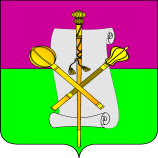 ОТДЕЛ ПО ФИЗИЧЕСКОЙ КУЛЬТУРЕ И СПОРТУ АДМИНИСТРАЦИИ МУНИЦИПАЛЬНОГО ОБРАЗОВАНИЯ БРЮХОВЕЦКИЙ РАЙОНРАЗДЕЛ 1. ФИЗКУЛЬТУРНЫЕ МЕРОПРИЯТИЯ СРЕДИ РАЗЛИЧНЫХ ВОЗРАСТНЫХ ГРУПП НАСЕЛЕНИЯ И ИНВАЛИДОВРАЗДЕЛ 2. СПОРТИВНЫЕ СОРЕВНОВАНИЯ ПО ВИДАМ СПОРТА ИМЕРОПРИЯТИЯ ПО ПОДГОТОВКЕ К НИМОЛИМПИЙСКИЕБАСКЕТБОЛБОКСВЕЛОСИПЕДНЫЙ СПОРТВОЛЕЙБОЛГРЕБЛЯ НА БАЙДАРКАХ И КАНОЭКОННЫЙ СПОРТЛЕГКАЯ АТЛЕТИКАНАСТОЛЬНЫЙ ТЕННИСПЛАВАНИЕ10. ПРЫЖКИ НА БАТУТЕ11. спортивная акробатикаСПОРТИВНАЯ БОРЬБАТРИАТЛОНТЯЖЕЛАЯ АТЛЕТИКАФУТБОЛХУДОЖЕСТВЕННАЯ ГИМНАСТИКАНЕОЛИМПИЙСКИЕБИЛЬЯРДНЫЙ СПОРТВОСТОЧНОЕ БОЕВОЕ ЕДИНОБОРСТВОГИРЕВОЙ СПОРТКИОКУСИНКАЙРУКОПАШНЫЙ СПОРТРЫБОЛОВНЫЙ СПОРТСАМБОШАХМАТЫШАШКИРАЗДЕЛ 3. КРАЕВЫЕ И ВСЕРОССИЙСКИЕ СОРЕВНОВАНИЯ И ТУРНИРЫ, ПЛАНИРУЕМЫЕ К ПРОВЕДЕНИЮ НА ТЕРРИТОРИИ МУНИЦИПАЛЬНОГО ОБРАЗОВАНИЯ БРЮХОВЕЦКИЙ РАЙОНВЕЛОСПОРТВОСТОЧНОЕ БОЕВОЕ ЕДИНОБОРСТВО3. ПРЫЖКИ НА БАТУТЕ4. ТРИАТЛОНРАЗДЕЛ 4. ПАРАЛИМПИЙСКИЕ ВИДЫ СПОРТА№Наименование мероприятийСроки проведенияМестопроведенияДекада спорта и здоровьяянварьс/поселения, общеобразовательные учрежденияКраевой Фестиваль Всероссийского физкультурно-спортивного комплекса «Готов к труду и обороне» (ГТО) среди трудовых коллективов в муниципальном образовании Брюховецкий районянварь-мартБрюховецкий районСоревнования среди команд сельских казачьих обществ Брюховецкого района по выполнению нормативов испытаний (тестов) Всероссийского физкультурно­спортивного комплекса «Готов к труду и обороне» (ГТО)январьБрюховецкий районСпортивный праздник «Крещенские старты» 20 январяКСК «Атлант»Спартакиада трудящихся муниципального образования Брюховецкий район 2024 года, I и II этапыянварь-июньБрюховецкий районКраевой зимний фестиваль Всероссийского физкультурно-спортивного комплекса «Готов к труду и обороне» среди участников VI – XI возрастных ступеней (18 лет и старше) в муниципальном образовании Брюховецкий районфевраль-мартст. Брюховецкая КСК «Атлант»Сельские спортивные игры муниципальногообразования Брюховецкий район 2024 года, I и II этапыфевраль-майБрюховецкий районКраевой фестиваль Всероссийского физкультурно-спортивного комплекса «Готов к труду и обороне» (ГТО) среди семейных команд муниципального образования Брюховецкий районмартс/поселения,ст. Брюховецкая КСК «Атлант»Семейные спортивные игры «Стартуем вместе»апрельБрюховецкий районКраевой Фестиваль Всероссийского физкультурно-спортивного комплекса «Готов к труду и обороне» (ГТО) среди трудовых коллективов в муниципальном образовании Брюховецкий районапрельБрюховецкий районСпортивный праздник «Весёлые старты» муниципального образования Брюховецкий район на призы храма святых апостолов Петра и Павла ст.Брюховецкойиюньст. БрюховецкаяСоревнования между отделениями спортивных школ Брюховецкого района по выполнению нормативов испытаний (тестов) Всероссийского физкультурно­спортивного комплекса «Готов к труду и обороне» (ГТО)июньБрюховецкий районПервенство муниципального образования Брюховецкий район по бегу и толканию ядра среди лиц с ограниченными возможностями здоровья (Лица с ограниченными возможностями здоровья)июньст. БрюховецкаяКраевой летний фестиваль Всероссийского физкультурно-спортивного комплекса «Готов к труду и обороне» (ГТО) среди участников VI-XI возрастных ступеней (18 лет и старше) муниципального образования Брюховецкий райониюнь-августст. БрюховецкаяРайонные детские спортивные игры «Лето-2024» в рамках акции «Спорт против наркотиков»                  I этап             II этапиюнь-августБрюховецкий районВсекубанский турнир по уличному баскетболу среди детских дворовых команд на Кубок губернатора Краснодарского края, I и II этапыиюньс/поселения, общеобразовательные учрежденияВсекубанский турнир по футболу среди детских дворовых команд на Кубок губернатора Краснодарского края, I и II этапыиюльс/поселения, общеобразовательные учрежденияФестиваль чемпионов Всероссийского физкультурно-спортивного комплекса «Готов к труду и обороне» (ГТО) в муниципальном образовании Брюховецкий райониюльБрюховецкий районФизкультурно-спортивные мероприятия, посвященные всероссийскому дню физкультурникаавгустст. БрюховецкаяI этап краевых соревнований среди школьников по самбо в рамках  регионального проекта «Школьная лига самбо»сентябрьст. БрюховецкаяСпортивный фестиваль «Православие и спорт», посвященный Дню памяти святого благоверного князя Александра Невского21 сентябряст. БрюховецкаяРайонные спортивные игры «Спорт против наркотиков» среди несовершеннолетних, состоящих на профилактических учетах в рамках системы профилактикиоктябрьст. Брюховецкая, КСК «Атлант»Спартакиада муниципальных служащих и подведомственных учреждений администрации муниципального образования Брюховецкий район»  октябрь-декабрьБрюховецкий районСпортивный праздник «Веселые старты» МО Брюховецкий район, посвященный Международному дню инвалидов01 декабряст. Брюховецкая КСК «Атлант»Участие спортсменов, команд, спортсменов с инвалидностью, представителей и тренеров, представляющих Брюховецкий район в Краевых мероприятиях: фестивали, турниры, соревнования, конкурсы, спартакиады, конференции, семинары и другие мероприятия, среди различных категорий населения и отраслейв течение годапо назначению№ п/пНаименование спортивного мероприятияВозраст спортсменов в соответствии с ЕВСКСроки проведенияМесто проведенияСоревнования по баскетболу  сельских спортивных игр муниципального образования Брюховецкий район 2024 годаженщины, мужчины18 февраляст. БрюховецкаяРайонный турнир по баскетболу среди    любительских команд, посвящённый Дню защитника Отечествамужчиныфевральст. БрюховецкаяРайонные соревнования по уличному баскетболу, посвященные Дню Победы мужчинымайст. БрюховецкаяВсекубанский турнир по уличному баскетболу среди детских дворовых команд на Кубок губернатора Краснодарского края, II этап (районный)юноши, девушкииюньст. БрюховецкаяРайонные соревнования по уличному баскетболу, посвященные Дню районамужчинысентябрьоктябрьст. Брюховецкая№ п/пНаименование спортивного мероприятияВозраст спортсменов в соответствии с ЕВСКСроки проведенияМесто проведенияСпортивный праздник «Крещенские старты»юноши до 18 лет20 январяст. БрюховецкаяПервенство муниципального образования Брюховецкий район по боксуЮноши2006-2007,2008-2009, 2010-2011 гг.р.10-12 маяст. БрюховецкаяТурнир муниципального образования Брюховецкий район по боксу, посвященный памяти ЗТ Таджикской ССР   Марковского В.А.Юноши2012-2013, 2014-2015 гг.р.20 июляст. БрюховецкаяФестиваль «Православие и спорт»,   посвященный памяти святого благоверного Князя Александра Невского Юноши 2006-2007, 2008-2009,2010-2011 гг.р.14 сентябряст. БрюховецкаяПроведение районных тренировочных сборов по подготовке к краевым и всероссийским соревнованиямПо назначению ст. Брюховецкая № п/пНаименование спортивного мероприятияВозраст спортсменов в соответствии с ЕВСКСроки проведенияМесто проведенияШОССЕШОССЕШОССЕШОССЕШОССЕШОССЕПервенство муниципального образования Брюховецкий район по велосипедному спорту (индивидуальная гонка)Первенство муниципального образования Брюховецкий район по велосипедному спорту (индивидуальная гонка) Юниоры и юниорки 2006-2007 гг.р.; юноши и девушки 2008-2009, 2010-2011, 2012-2013 гг.р.8-21 июляст. БрюховецкаяПроведение районных тренировочных сборов по подготовке к краевым и всероссийским соревнованиямПроведение районных тренировочных сборов по подготовке к краевым и всероссийским соревнованиямПо назначениюПо назначениюст. Брюховецкая№ п/пНаименование спортивного мероприятияВозраст спортсменов в соответствии с ЕВСКСроки проведенияМесто проведенияПервенство муниципального образования Брюховецкий район по волейболуЮноши 2012-2013 гг.р.3 февраляст. БрюховецкаяПервенство муниципального образования Брюховецкий район по волейболуДевушки2012-2013 гг.р.17 февраля ст. БрюховецкаяТурнир муниципального образования Брюховецкий район по волейболу, посвященный «Международному женскому дню 8 марта»Девушки2011-2012 гг.р.2 мартаст.НоводжерелиевскаяСоревнования по волейболу сельских спортивных игр муниципального образования Брюховецкий район 2024 годамужчины3 мартаст. БрюховецкаяСоревнования по волейболу сельских спортивных игр муниципального образования Брюховецкий район 2024 годаженщины10 мартаст. БрюховецкаяПервенство муниципального образования Брюховецкий район по волейболуДевушки2008-2009 гг.р. 24 марта ст. БрюховецкаяТурнир муниципального образования Брюховецкий район по волейболу Девочки2014-2015 гг.р. 30 мартаст. БрюховецкаяТурнир муниципального образования Брюховецкий район по волейболу Юноши2012-2013 гг.р. 20 апреляст. БрюховецкаяТурнир муниципального образования Брюховецкий район по волейболу, посвященный «Международному дню защиты детей»Девушки 2012-2013 г.р. и младше1 июняст.НоводжерелиевскаяСоревнования по волейболу в зачет районных детских спортивных игр «Лето-2024» в рамках акции «Спорт против наркотиков» (девушки)девушкииюньст. ПереясловскаяСоревнования по волейболу в зачет районных детских спортивных игр «Лето-2024» в рамках акции «Спорт против наркотиков» (юноши)юноши августст. БрюховецкаяТурнир муниципального образования Брюховецкий район по волейболу Девушки 2012-2013 гг.р. 12 октябряст. БрюховецкаяТурнир муниципального образования Брюховецкий район по волейболу Девушки 2012-2013 г.р. и младше19 октябряст.НоводжерелиевскаяТурнир муниципального образования Брюховецкий район по волейболу, посвященный Дню народного единстваЮноши2012-2013 гг.р. 2 ноябряст. БрюховецкаяТурнир муниципального образования Брюховецкий район по волейболу, посвященный памяти тренера-преподавателя А.С.Бабича. Девушки 2009-2010 гг.р.16 ноябряст. БрюховецкаяТурнир муниципального образования Брюховецкий район по волейболу среди мужских команд «Золотая осень»мужчины от 18 лет23 ноябряст. БрюховецкаяТурнир муниципального образования Брюховецкий район по волейболу, посвященный Дню конституции РФЮноши2012-2013 гг.р. 7 декабряст. БрюховецкаяПроведение районных тренировочных сборов по подготовке к краевым и всероссийским соревнованиям.Девочки мальчики, юноши девушкиВ течение года  ст. БрюховецкаяПЛЯЖНЫЙ ВОЛЕЙБОЛПЛЯЖНЫЙ ВОЛЕЙБОЛПЛЯЖНЫЙ ВОЛЕЙБОЛПЛЯЖНЫЙ ВОЛЕЙБОЛПЛЯЖНЫЙ ВОЛЕЙБОЛПервенство муниципального образования Брюховецкий район по пляжному волейболу  ЮношиДевушки 2008-2009 гг.р.30 апреляст. БрюховецкаяТурнир муниципального образования Брюховецкий район по пляжному волейболу, посвященный празднику Весны и Трудамужчины, юниоры, юноши1 маяст. БрюховецкаяТурнир муниципального образования Брюховецкий район по пляжному волейболу, посвященный Дню Победымужчины, юниоры, юноши9 маяст. БрюховецкаяТурнир муниципального образования Брюховецкий район по пляжному волейболу, посвященный Дню Победы.Юноши,девушки 2008-2009 гг.р.11 маяст. БрюховецкаяТурнир муниципального образования Брюховецкий район по пляжному волейболу, посвященный Дню защиты детейЮноши, девушки 2012-2013 гг.р. 1 июняст. БрюховецкаяПервенство  муниципального образования Брюховецкий район по пляжному волейболу  Девушки 2008-2009 гг.р.12 июняст. БрюховецкаяТурнир муниципального образования Брюховецкий район по пляжному волейболу, посвященный Дню семьи, любви и верностиЮноши и девушки 2008-2009 гг.р.6 июляст. БрюховецкаяТурнир муниципального образования Брюховецкий район по пляжному волейболу, посвященный Дню физкультурникамужчины10 августаст. БрюховецкаяТурнир муниципального образования Брюховецкий район по пляжному волейболу, посвященный Дню районамужчинысентябрьст. БрюховецкаяПроведение районных тренировочных сборов по подготовке к краевым и всероссийским соревнованиям.Девочки мальчики, юноши девушки-  ст. Брюховецкая№ п/пНаименование спортивного мероприятияВозраст спортсменов в соответствии с ЕВСКСроки проведенияМесто проведенияТурнир муниципального образования Брюховецкий район по гребле на байдарках и каноэЮноши, девушки 2008-2009, 2010- 2011, 2012-2013, 2014-2015 гг.р. и моложе 19 маяГребная база                 ст. Брюховецкая2.Первенство муниципального образования Брюховецкий район по гребле на байдарках и каноэЮноши, девушки 2008-2009, 2010- 2011, 2012-2013, 2014-2015 гг.р. и моложе    8 сентябряГребная база                 ст. Брюховецкая3.Проведение районных тренировочных сборов по подготовке к краевым и всероссийским соревнованиямПо назначениюПо назначениюГребная база                 ст. Брюховецкая№ п/пНаименование спортивного мероприятияВозраст спортсменов в соответствии с ЕВСКСроки проведенияМесто проведенияСоревнования по вольтижировке «Кубок главы Брюховецкого района»2016 г.р. и старшеиюльст. Брюховецкая  Турнир муниципального образования Брюховецкий район по конному спорту, посвященный Дню знанийЮноши, девушки 10-18 лет1 сентябряст. БрюховецкаяРайонные соревнования, посвященные Дню района мужчины, женщины12 октябряст. Брюховецкая№ п/пНаименование спортивного мероприятияВозраст спортсменов в соответствии с ЕВСКСроки проведенияМесто проведенияПервенство муниципального образования Брюховецкий район по лёгкой атлетикеЮноши и девушки 2007-2008,2009-2010,2011-2012 2013-2014 гг.р.и младше13-14 апреляст.БрюховецкаяТурнир муниципального образования Брюховецкий район по легкой атлетике, посвященный празднику Весны и ТрудаМальчики и девочки 2013-2014, 2015-2016 гг.р.27 апреляст.БрюховецкаяСоревнования по легкой атлетике сельских спортивных игр муниципального образования Брюховецкий район 2024 годамужчины, женщины28 апреляст.БрюховецкаяТурнир муниципального образования Брюховецкий район по кроссу, посвященный Дню  Победы ВОВДевушки и юноши2009-2010, 2011-2012, 2013-2014 гг.р. и младше8-9 маяст.БрюховецкаяТурнир муниципального образования Брюховецкий район по легкой атлетике, посвященный Всемирному дню легкой атлетикиМальчики и девочки 2013-2014, 2015-2016 гг.р.11 маяст.БрюховецкаяТурнир муниципального образования Брюховецкий район по легкой атлетике, посвященный «Дню бега»Мальчики и девочки 2013-2014, 2015-2016 гг.р.8 июняст.БрюховецкаяТурнир муниципального образования Брюховецкий район по легкой атлетикеДевушки и юноши2009-2010, 2011-2012, 2013-2014 гг.р. и младше28-29 сентябряст.Брюховецкая№ п/пНаименование спортивного мероприятияВозрастспортсменов в соответствии с ЕВСКСроки проведения Место проведенияНовогодний турнир муниципального образования Брюховецкий район по настольному теннису среди  мальчиков и девочек 2013 г.р. и моложе2013 г.р. и моложе4 январяст. ПереясловскаяТурнир муниципального образования Брюховецкий район по настольному теннису, посвященный памяти В.Н. Мачуги среди мальчиков и девочек  2013-2014 гг.р., 2015-2016 гг.р.2013-2014, 2015-2016гг.р.18 февраля ст. ПереясловскаяТурнир муниципального образования Брюховецкий район по настольному теннису среди юношей и девушек 2006-2008 гг.р., 2009-2010 гг.р., 2011-2012 гг.р., посвященный памяти заслуженного работника ФКиС России Н.И. Москаленко2006-2008, 2009-2010, 2011-2012 гг.р.17 марта ст. ПереясловскаяСоревнования по настольному теннису сельских спортивных игр МО Брюховецкий районмужчины31 мартаст. ПереясловскаяСоревнования по настольному теннису сельских спортивных игр МО Брюховецкий районженщины7 апреляст. ПереясловскаяПервенство муниципального образования Брюховецкий район по настольному теннису среди юношей и девушек 2006-2008 гг.р. и моложе, 2009-2011 гг.р. и моложе, 2012-2013 гг.р. и моложе, 2014г.р. и моложе2006-2008г.р. и моложе, 2009-2011г.р. и моложе, 2012-2013г.р. и моложе,  2014г.р. и моложе21 апреляст. ПереясловскаяСоревнования по настольному теннису в зачет районных детских спортивных игр «Лето-2024» в рамках акции «Спорт против наркотиков»юноши, девушкиавгустст. БрюховецкаяПервенство муниципального образования Брюховецкий район по настольному теннису среди юношей и девушек 2008-2007г.р. и моложе, 2009-2010г.р. и моложе, 2011-2012г.р. и моложе, 2013г.р. и моложе2008-2007г.р. и моложе, 2009-2010г.р. и моложе, 2011-2012г.р. и моложе, 2013г.р. и моложе20 октября ст. Переясловская№ п/пНаименование спортивного мероприятияВозраст спортсменов в соответствии с ЕВСКСроки проведенияМесто проведенияТурнир муниципального образования Брюховецкий район по плаваниюЮноши, девушки2009, 2010, 2011, 2012, 2013 гг.р.21 январяст.НоводжерелиевскаяТурнир муниципального образования Брюховецкий район по плаванию, посвященный Дню защитника ОтечестваЮноши, девушки          2009-2010, 2011-2012, 2013-2014, 2015 гг.р. и моложе17 февраляст. БрюховецкаяТурнир муниципального образования Брюховецкий район по плаванию, посвященный Международному женскому днюЮноши, девушки          2009-2010, 2011-2012, 2013-2014, 2015 гг.р. и моложе9 марта ст. БрюховецкаяСоревнования по плаванию сельских спортивных игр МО Брюховецкий районмужчины24 мартаст. БрюховецкаяТурнир муниципального образования Брюховецкий район по плаванию, посвященный Дню Победы ВОВЮноши, девушки2009, 2010, 2011, 2012, 2013 гг.р.12 маяст.НоводжерелиевскаяПервенство муниципального образования Брюховецкий район по плаваниюЮноши, девушки          2009-2010, 2011-2012, 2013-2014, 2015 гг.р. и моложе 1 июняст. БрюховецкаяТурнир муниципального образования Брюховецкий район по плаваниюЮноши, девушки          2009-2010, 2011-2012, 2013-2014, 2015 гг.р. и моложе 19 октябряст. БрюховецкаяТурнир муниципального образования Брюховецкий район по плаванию, посвященный Дню народного единстваЮноши, девушки2009, 2010, 2011, 2012, 2013гг.р.3 ноябряст.НоводжерелиевскаяТурнир муниципального образования Брюховецкий район по плаванию «День стайера» Юноши, девушки          2009-2010, 2011-2012, 2013-2014, 2015 гг.р. и моложе 16 ноября ст. БрюховецкаяНовогодний турнир муниципального образования Брюховецкий район по плаванию   Юноши, девушки          2009-2010, 2011-2012, 2013-2014, 2015 гг.р. и моложе21 декабря ст. БрюховецкаяПроведение районных тренировочных сборов по подготовке к краевым соревнованиямПо назначениюст. Брюховецкая№ п/пНаименование спортивного мероприятияВозрастспортсменов в соответствии с ЕВСКСроки проведенияМестопроведенияПервенство муниципального образования Брюховецкий район по прыжкам на батуте  среди юношей и девушек 2008-2017 гг.р.2008-2017 гг.р.13 апреля ст.Переясловская  Районный  турнир муниципального образования Брюховецкий район по прыжкам на батуте на призы Храма святых  апостолов Петра и Павла2012-2017 гг.р.7 ноября ст.Брюховецкая Районные соревнования  муниципального образования Брюховецкий район  по прыжкам на батуте на  призы газеты  «Брюховецкие новости» среди юношей и девушек 2008-2017 гг.р.2008-2017 гг.р.8-10 ноября ст.БрюховецкаяРайонный новогодний турнир  МО Брюховецкий р-он по прыжкам на батуте среди  мальчиков и девочек на призы Деда Мороза2012-2017 гг.р21 декабряст.Переясловская № п/пНаименование спортивного мероприятияВозрастспортсменов в соответствии с ЕВСКСроки проведенияМестопроведенияТурнир  муниципального образования Брюховецкий район по спортивной акробатике  среди  мальчиков и девочек                  2011-2021 гг.р.2011-2021 гг. р.19 октябряст.Переясловская № п/пНаименование спортивного мероприятияВозраст спортсменов в соответствии с ЕВСКСроки проведенияМесто проведенияВОЛЬНАЯ БОРЬБАВОЛЬНАЯ БОРЬБАВОЛЬНАЯ БОРЬБАВОЛЬНАЯ БОРЬБАВОЛЬНАЯ БОРЬБАПервенство муниципального образования Брюховецкий район по вольной борьбеЮноши2009-2010 гг.р.28 январяст. БрюховецкаяТурнир муниципального образования Брюховецкий район по вольной борьбе,  посвященный Дню защитника ОтечестваЮноши2007-2008 гг.р. и младше4 февраляст. БрюховецкаяТурнир муниципального образования Брюховецкий район по вольной борьбе, посвященный Дню войск национальной гвардии РоссииЮноши2012-2013 гг.р.22-23 мартаст. БрюховецкаяПервенство муниципального образования Брюховецкий район по вольной борьбеЮноши2007-2008 гг.р.7 апреляст. БрюховецкаяПервенство муниципального образования Брюховецкий район по вольной борьбеЮноши2012-2013 гг.р.19 маяст. БрюховецкаяТурнир муниципального образования Брюховецкий район по вольной борьбеЮноши2009-2010 гг.р.06 октябряст. БрюховецкаяТурнир муниципального образования Брюховецкий район по вольной борьбе, посвященный Дню сотрудника органов внутренних делЮноши2013-2014 гг.р1-2 ноябряст. БрюховецкаяТурнир муниципального образования Брюховецкий район по вольной борьбе, посвященный Дню конституции РФЮноши2012-2013 гг.р.08 декабряст. БрюховецкаяПроведение районных тренировочных сборов по подготовке к краевым и всероссийским соревнованиямПо назначениюст. Брюховецкая№ п/пНаименование спортивного мероприятияВозраст спортсменов в соответствии с ЕВСКСроки проведенияМесто проведенияПервенство  муниципального образования  Брюховецкий район по акватлону Юноши, девушки 11-12, 13-14, 15-17 лет13  апреляст. БрюховецкаяТурнир муниципального образования  Брюховецкий район по акватлонуДевочки, мальчики  8-10 лет, 13  апреляст. БрюховецкаяПервенство муниципального образования  Брюховецкий район по триатлону Юноши, девушки 11-12, 13-14, 15-17 лет 18 маяст. БрюховецкаяТурнир муниципального образования Брюховецкий район по триатлону Девочки, мальчики  8-10 лет,18 маяст. БрюховецкаяПроведение районных тренировочных сборов по подготовке к краевым и всероссийским соревнованиямПо назначениюст. Брюховецкая№ п/пНаименование спортивного мероприятияВозраст спортсменов в соответствии с ЕВСКСроки проведенияМесто проведения Первенство муниципального образования Брюховецкий район по тяжелой  атлетике, посвященное памяти ГСС И.Ф.Масловского  среди юношей и девушек 10-12 лет, 13-15 лет  2012-2014, 2009-2011 гг.р.16 марта ст.ПереясловскаяТурнир  муниципального образования Брюховецкий район по тяжелой  атлетике  среди юношей и девушек 10-12 лет, 13-15 лет  2012-2014, 2009-2011 гг.р.16 ноября ст.Переясловская № п/пНаименование спортивного мероприятияВозрастспортсменов в соответствии с ЕВСКСроки проведенияМестопроведенияТурнир муниципального образования Брюховецкий район по мини-футболу, посвященный Дню защитника отечестваюноши и девушки2009-2010 гг.р.18 февраляст.НоводжерелиевскаяПервенство муниципального образования Брюховецкий район по футболуДевушки2009-2010 гг.р09-10 мартаст.НоводжерелиевскаяСуперкубок Брюховецкого района по футболу в 2024 годумужчины, юниорыапрельБрюховецкий район(по календарю) Турнир  муниципального образования Брюховецкий район по футболу  среди мальчиков 2015 г.р и младше2015 г.р. и младше4 маяст.ПереясловскаяТурнир муниципального образования Брюховецкий район по футболу, посвященный Дню  Победы Мальчики2013-2014 гг.р5 маяст.НоводжерелиевскаяПервенство муниципального образования Брюховецкий район по футболу   Юноши2011 г.р.и младше11 маяст. БрюховецкаяПервенство  муниципального образования Брюховецкий район по футболу  среди мальчиков до 11 лет2013 г.р. и младше18 маяст.ПереясловскаяПервенство муниципального образования Брюховецкий район по футболуЮноши2009 г.р., и младше25  маяст. БрюховецкаяЧемпионат МО Брюховецкий район по футболумужчинымай - октябрьБрюховецкий район(по календарю)Турнир муниципального образования Брюховецкий район по футболу 8х8,  посвященный Международному дню защиты детейюноши и девушки2009-2010 гг.р.01 июняст.НоводжерелиевскаяСоревнования по футболу в зачет районных детских спортивных игр «Лето-2024» в рамках акции «Спорт против наркотиков»юношииюньст. ПереясловскаяВсекубанский турнир по футболу среди детских дворовых команд на Кубок губернатора Краснодарского края, II этап (районный)юноши, девушкииюньст. ПереясловскаяЧемпионат по футболу в формате 8х8 «Брюховецкие новости» муниципального образования Брюховецкий районмужчинысентябрь-октябрьБрюховецкий район(по календарю)Районный турнир, посвященный памяти Павла Кулибабы по футболу среди мальчиков 2013 года рождения и младше2013 г.р и младше28  сентябряст.ПереясловскаяРайонный турнир по футболу среди ветерановмужчиныоктябрьст. БрюховецкаяТурнир муниципального образования Брюховецкий район, посвященный Дню народного единстваМальчики2013-2014 гг.р,2015-2016 гг.р03 ноябряст.НоводжерелиевскаяЧемпионат по мини-футболу Брюховецкого района 2024-2025 годовмужчиныдекабрь-февральст. БрюховецкаяПроведение районных тренировочных сборов по подготовке к краевым соревнованиямПо назначениюст. Брюховецкая,№ п/пНаименование спортивного мероприятияВозраст спортсменов в соответствии с ЕВСКСроки проведенияМесто проведенияПервенство муниципального образования Брюховецкий район по художественной гимнастике в  многоборьеДевочки 2011 - 2014 гг.р.18-20 апреля ст. Брюховецкая2.VI Ежегодный турнир по художественной гимнастике «Юная Грация»Девочки 2011 - 2014 гг.р. 21  апреля  ст. Брюховецкая3.Первенство муниципального образования Брюховецкий район по художественной гимнастике в групповых упражненияхДевочки                    2011 – 2018 гг.р. 14-16 июня  ст. Брюховецкая4Первенство муниципального образования Брюховецкий по художественной гимнастике в многоборье     Девочки                     2013 – 2018 гг.р.01-03 ноября ст.БрюховецкаяПроведение районных тренировочных сборов по подготовке к краевым и всероссийским соревнованиямПо назначениюст. Брюховецкая№ п/пНаименование спортивного мероприятияВозраст спортсменов в соответствии с ЕВСКСроки проведенияМесто проведенияТурнир муниципального образования Брюховецкий район по русскому бильярду, посвященный Дню защитника Отечества (Московская пирамида)мужчины23 февраляст. БрюховецкаяЧемпионат муниципального образования Брюховецкий район по русскому бильярдумужчинымарт -декабрьст. Брюховецкая№ п/пНаименование спортивного мероприятияВозраст спортсменов в соответствии с ЕВСКСроки проведенияМесто проведенияCЁТОКАНCЁТОКАНCЁТОКАНCЁТОКАНCЁТОКАНПервенство муниципального образования Брюховецкий район по ВБЕ «Сётокан»Мальчики, девочки  8- 9 лет (ката),                10 лет ( ката, кумитэ) 23-24 мартаст. БрюховецкаяПроведение районных тренировочных сборов по подготовке к краевым и всероссийским соревнованиям.По назначениюст. Брюховецкая№ п/пНаименование спортивного мероприятияВозраст спортсменов в соответствии с ЕВСКСроки проведенияМесто проведенияПервенство муниципального образования Брюховецкий район по гиревому спорту среди юношей и девушек  в длинном цикле 2007-2009 гг.р., 2010 г.р. и моложе2007-2009, 2010 гг.р. и моложе06 апреля ст. Переясловская Первенство муниципального образования Брюховецкий район по гиревому спорту среди юношей в двоеборье  и девушек в рывке  2006-2008, 2009 гг.р. и моложе2006-2008, 2009 гг.р. и моложе03 августа ст.Переясловская№ п/пНаименование спортивного мероприятияВозраст спортсменов в соответствии с ЕВСКСроки проведенияМесто проведенияПервенство муниципального образования Брюховецкий район по Киокусинкай в дисциплине катаМальчики, девочки, юноши, девушки           8- 9, 10 -11, 12-13, 14-15 лет15  -16 июняст. БрюховецкаяПроведение районных тренировочных сборов по подготовке к краевым и всероссийским соревнованиям.По назначениюст. Брюховецкая№ п/пНаименование спортивного мероприятияВозраст спортсменов в соответствии с ЕВСКСроки проведенияМесто проведения123451.Первенство муниципального образования Брюховецкий район по рукопашному бою 8-9, 10-11, 12-13, 14-15,16-17 лет17 февраляст.Новоджерелиевская2.Турнир муниципального образования Брюховецкий район по рукопашному бою в честь Дня рукопашного боя8-9, 10-11, 12-13, 14-15, 16-17лет22 марта№ п/пНаименование спортивного мероприятияВозраст спортсменов в соответствии с ЕВСКСроки проведенияМесто проведения123451.Турнир по рыболовному спорту в личном зачете спиннингом с лодок среди членов Брюховецкой РО ККОООР и жителей района, посвященном годовщине Победы ВОВвсе желающие от 9 лет и старше5 маяТерритория                             физкультурно-спортивного лагеря «Бейсужек» муниципального образования Брюховецкий район№ п/пНаименование спортивного мероприятияВозраст спортсменов в соответствии с ЕВСКСроки проведенияМесто проведения123451.Турнир муниципального образования Брюховецкий район по самбо, посвященный Всероссийскому дню самбо6-7,8-9, 10-11, 12-13, 14-15 лет17 ноябряст.Новоджерелиевская№ п/пНаименование спортивного мероприятияВозраст спортсменов в соответствии с ЕВСКСроки проведенияМесто проведенияЧемпионат муниципального образования Брюховецкий район по быстрым шахматамМужчины и женщины январь-мартстаница БрюховецкаяПервенство Брюховецкого района по быстрым шахматамМальчики и девочки, юноши и девушки, юниоры и юниорки20-21 январястаница БрюховецкаяПервенство Брюховецкого района по блицуМальчики и девочки, юноши и девушки, юниоры и юниорки3-4 февраля.станица БрюховецкаяТурнир муниципального образования Брюховецкий район по быстрым шахматам, посвященный седьмому чемпиону мира по шахматам В.В.СмысловуМальчики и девочки, юноши и девушки, юниоры и юниорки24 марта станица БрюховецкаяТурнир муниципального образования Брюховецкий район по быстрым шахматам, посвященный Дню космонавтикиМальчики и девочки, юноши и девушки, юниоры и юниорки13-14 апреля станица БрюховецкаяТурнир муниципального образования Брюховецкий район по шахматам (блиц), посвященный Дню ПобедыМальчики и девочки, юноши и девушки, юниоры и юниорки5 мая.станица БрюховецкаяЧемпионат Брюховецкого района по быстрым шахматаммужчины, женщинымай.станица БрюховецкаяТурнир муниципального образования Брюховецкий район по быстрым шахматам, посвященный Дню независимости РоссииМальчики и девочки, юноши и девушки, юниоры и юниорки12 июня.станица БрюховецкаяТурнир муниципального образования Брюховецкий район по шахматам (блиц), посвященный Международному дню шахматМальчики и девочки, юноши и девушки, юниоры и юниорки20 июля станица БрюховецкаяПервенство Брюховецкого района среди ветеранов по быстрым шахматаммужчины, женщиныиюль.станица БрюховецкаяТурнир муниципального образования Брюховецкий район по шахматам (блиц), посвященный Дню физкультурникаМальчики и девочки, юноши и девушки, юниоры и юниорки10 августа станица БрюховецкаяТурнир муниципального образования Брюховецкий район по быстрым шахматам, посвященный Международному дню физкультурникамужчины, женщиныавгуст станица БрюховецкаяТурнир муниципального образования Брюховецкий район по быстрым шахматам среди мужчин и женщин, посвященный Дню районамужчины, женщиныоктябрь станица БрюховецкаяТурнир муниципального образования Брюховецкий район по быстрым шахматам, посвященный Дню районаМальчики и девочки, юноши и девушки, юниоры и юниорки октябрь станица БрюховецкаяПервенство Брюховецкого района среди ветеранов по быстрым  шахматам Мужчины, женщиныноябрь станица БрюховецкаяТурнир муниципального образования Брюховецкий район по быстрым шахматам, посвященный Дню материМальчики и девочки, юноши и девушки, юниоры и юниорки24 ноября станица БрюховецкаяТурнир муниципального образования Брюховецкий район по быстрым шахматам, посвященный празднованию Нового годаМальчики и девочки, юноши и девушки, юниоры и юниорки21-22 декабря станица Брюховецкая№ п/пНаименование спортивного мероприятияВозраст спортсменов в соответствии с ЕВСКСроки проведенияМесто проведенияСоревнования по шашкам  Спартакиады муниципальных служащих и подведомственных учреждений администрации муниципального образования Брюховецкий район»  мужчины, женщиныиюльст. Брюховецкая№ п/пНаименование спортивного мероприятияВозраст спортсменов в соответствии с ЕВСКСроки проведенияСроки проведенияМесто проведенияШОССЕШОССЕШОССЕШОССЕШОССЕШОССЕЛично-командное первенство Краснодарского края (трек) юноши, девушки 13-14 лет,юноши, девушки 11-12 лет25 июня – 29 июняст. Брюховецкаяст. БрюховецкаяВсероссийские соревнования по велоспорту-шоссе, посвященные памяти Заслуженного работника физической культуры и спорта Кубани, МС по велоспорту СССР В.А. Распопова (многодневная велогонка) юноши15-16 лет18-23 сентябряст. Брюховецкаяст. Брюховецкая№ п/пНаименование спортивного мероприятияВозраст спортсменов в соответствии с ЕВСКСроки проведенияМесто проведенияCЁТОКАНCЁТОКАНCЁТОКАНCЁТОКАНCЁТОКАНЧемпионат Краснодарского краяМужчины, женщины (18-20 лет)23-24 мартаст. БрюховецкаяПервенство Краснодарского края(10 ката) 12, 13, 14, 15, 16-17, 16-2023-24 мартаст. БрюховецкаяКраевые соревнования10-11 лет23-24 мартаст. БрюховецкаяКраевые соревнования10, 11, 12, 13, 14, 15, 16-17, 16-20, 21+12-13 октябряст. Брюховецкая№ п/пНаименование спортивного мероприятияВозрастспортсменов в соответствии с ЕВСКСроки проведенияМестопроведенияКраевые соревнования по прыжкам на батуте на призы Олимпийского чемпиона, Заслуженного мастера спорта А.Н. Москаленко2008-2017 гг.р.31 мая – 02 июня  ст.Брюховецкая№ п/пНаименование спортивного мероприятияВозрастспортсменов в соответствии с ЕВСКСроки проведенияМестопроведенияКраевое физкультурное мероприятие «Детская лига чемпионов» по триатлону8-12 лет25-28 октября ст. БрюховецкаяЧемпионат Краснодарского края по дуатлону, 3 этапот 16 лет и старше25-28 октября ст. БрюховецкаяПервенство  Краснодарского края по дуатлону, 3 этап13-17 лет25-28 октября ст. Брюховецкая№ п/пНаименование спортивного мероприятияВозраст спортсменов в соответствии с ЕВСКСроки проведенияМесто проведенияПервенство  и чемпионат муниципального образования Брюховецкий район по спорту лиц с ПОДА по бочча.7-5017 февраляст.БрюховецкаяПервенство муниципального образования Брюховецкий район по легкой атлетике (спорт ПОДА, спорт ЛИН)7-5001 июняст.БрюховецкаяТурнир по дартс среди лиц с ограниченными возможностями здоровья.7-5005 октябряст.БрюховецкаяВеселые старты, посвященные Международному дню инвалидов.7-5030 ноябряст.Брюховецкая